Итоговый  протоколгородскойгеологической олимпиады17 – 19.04.2019г.						Центр туризма и краеведения								Бардина, 55-6 классыКритерии:	130 - 150 – 1 место		109 - 129 – 2 место82 - 108 – 3 место7-8 классыКритерии:	110 - 130 – 1 место		89 - 109 – 2 место		68 - 88 – 3 место9-11 классыКритерии:	160 - 140 – 1 место		139 - 119 – 2 место		118 - 98 – 3 местоЧлены жюри:	Чубова З.Н. – зав. туристско-краеведческим отделом		Татаревская Т.Г. – педагог д/о		Кудрявцева Л.В. – педагог д/о		Шевцова Т.А. - методист№ОУПредставительФ.И.Кол-во балловКол-во балловКол-во балловМесто№ОУПредставительФ.И.ТеорияПрактикаОКМесто1.МБОУ ДО «ДДТ» Калтанского городского округа - 2Локтев В.А.Шатабалов СергейЗагайнов ТимофейПушкарев АртемКондратьев СтаниславГартман Глеб8064144I2.МБОУ ДО «ДДТ» Калтанского городского округа - 1Локтев В.А.Анокин ЭдуардСинявская АлисаТуровский ЗахарЖданов ГеоргийМажаев Максим8062,5142,5I3.МБОУ ДО «ГДДЮТ»Татаревская Т.Г.Шатилов ВадимГаврилов РостиславМещеряков НикитаМлисеев ГлебСухов Михаил74,559139,5I4МБОУ «СОШ №26»Коренева Е.В.Волохина ВалерияКуртуков ЗахарСарычева ДарьяЧукина АнастасияКалашникова Арина7463137I5.МБОУ ДО «ГДДЮТ» -МКУ СРЦН «Уютный дом»Загорская Н.С.Голубева Л.Б.Видюкова УльянаВидюков АрсенийКазанцев ЯрославАлексеева ДианаАлексеев Данил6960129II6.МБУДО «ДТДиМ» г. БеловоЛевшин В.П.Тузовский Е.В.Космынин АлександрБондаренко ЕгорАнгальд ВиталийСысолякина Алина76,551127,5II7.МБОУ ДО «ГДД(Ю)Т» - МБОУ «СОШ №9»Чубова З.Н.Клемешева Т.А.Стамат КсенияМайборода АлександраДавыдова ДарьяТитов ГерманСнегирева Наталья48,54997,5III8.МБОУ ДО «ГДДЮТ» - МБНОУ «Лицей №111» - 1Митрохина О.В.Измайлов А.И.Сливенко ФедорСосков ТрофимКоробова СофьяИванова СофьяПавлова Диана533891III9юМБОУ ДО «ГДДЮТ» - МБНОУ «Лицей №111» - 2Митрохина О.В.Измайлов А.И.Ушенина ДарьяБереснева ЕкатеринаМатюшева ЕваРязанов ГерманЩурин Степан65,514,580910.- МБ НОУ «Гимназия №48» - 1 Татаревская Т.Г.Гладышева И.А.Борисов СергейНагорный ВиталийВалиахметова ВалерияШатилов ВиталийТитова Дарья49,72372,71011.МБОУ ДО «ГДДЮТ» - МБ НОУ «Гимназия №48» - 2 Татаревская Т.Г.Гладышева И.А.Абдуллаев ЗаурСукур ПолинаЧернова АннаАксенова АринаВоронин Михаил3634701112.МБОУ ДО «ГДДЮТ» - МБ НОУ «Гимназия №48» Татаревская Т.Г.Козлова Т.К.Гетте ЕлизаветаПопова ТатьянаВагайцев ЛеонидСмирновский Евгений21365712№ОУПредставительФ.И.Кол-во балловКол-во балловКол-во балловМесто№ОУПредставительФ.И.ТеорияПрактикаОКМестоМБОУ «СОШ №26»Коренева Е.В.Кудряшова ЕкатеринаЛевина ОлесяСавина ДарьяПлошкина СофияГлебов Михаил55,269124,2IМБОУ «Гимназия №73»Суслова О.А.Макашова И.М.Шевцова Т.А.Швегар ДмитрийЖуравлев АлексейСергеенко ВалерияПопова ЛадаКараблина Полина5063,5113,5IМБОУ ДО «ДДТ» Калтанского городского округа Локтев В.А.Устьянцев ГригорийУшаков АлексейКобякова АлександраКолоднецкий АлексейЮжанин Максим52,668120,6IМБОУ «ООШ №43»Сумцова Н.Ю.АтобуллоевАзаматЕгорова ВикторияНовак АнтонинаСелютин АнтонТимонин СергейТитова Ирина43,32871,3IIIМБУДО «ДТДиМ» г. БеловоЛевшин В.П.Тузовский Е.В.Овчинников ЕгорСятрайкин ВалерийГерт ВикторияЖурков Егор48,62270,6III1.МБОУ «СОШ №37»Худякова В.В.Винокурова ВладаКива АнастасияТашкина АленаВалеева ЭльвираПономаренко Александра1931,550,56№ОУПредставительФ.И.Кол-во балловКол-во балловКол-во балловМесто№ОУПредставительФ.И.ТеорияПрактикаОКМесто1.МБОУ ДО «ГДД(Ю)Т» - 2Татаревская Т.Г.Понамаренко ЕкатеринаЛущеев СеменФролов КонстантинЛазарь ПавелМоскаленко Илья6589154I2.МБОУ ДО «ГДД(Ю)Т» - 1Татаревская Т.Г.Козлова ВикторияМитяшина АгнияМачин НикитаЗиновьева ДарьяНаумченко Диана6091151I3.МБОУ ДО «ГДД(Ю)Т»Загорская Н.С.Регер С.В.Трофименкова ВалерияЯковлев ЕгорФенская ВикторияШилгалис ПолинаЯковчук Владислав5381134II4.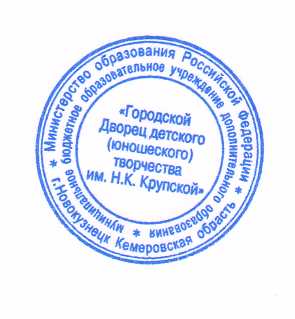 ГПОУ «КИТ»Гоголева Н.М.Шестакова ЕкатеринаШорохов ВикторАмбросов ДмитрийФаттахов ИльгизШелепов СтаниславВасильев Данил19,54968,54